Website: : www.xuatbangiadinh.vn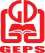 GIẤY ĐỀ NGHỊ ĐỀ CỬ THÀNH VIÊN HỘI ĐỒNG QUẢN TRỊ - NHIỆM KÌ 2024 - 2029Kính gửi: Công ty cổ phần Dịch vụ Xuất bản Giáo dục Gia ĐịnhHọ tên cổ đông: ..........................................................................................................................CMND/CCCD/Hộ chiếu/GĐKDN số: ............ ................ .........................................................Ngày cấp: .................................. Nơi cấp: ...................................................................................Người đại diện theo pháp luật (nếu có): .....................................................................................Hiện đang sở hữu:............................................ cổ phần .............................................................Tương ứng tổng giá trị theo mệnh giá:	(đồng)Đề nghị Công ty cổ phần Dịch vụ xuất bản Giáo dục cho tôi/Công ty đề cử: Ông/Bà:.......................................................................................................................................CMND/CCCD/Hộ chiếu/GĐKDN số: .......................................................................................Ngày cấp: .................................. Nơi cấp: ...................................................................................Địa chỉ thường trú:.......................................................................................................................Trình độ học vấn: ………………………. . Chuyên ngành ........................................................Hiện đang sở hữu:	cổ phầnTương ứng tổng giá trị theo mệnh giá:	(đồng)Làm ứng cử viên tham gia Hội đồng quản trị của Công ty cổ phần Dịch vụ xuất bản Giáo dục Gia Định.   Xin trân trọng cảm ơn.Hồ sơ kèm theo:Bản sao CMND/CCCD/Hộ chiếu;Bản sao các bằng cấp;Sơ yếu lý lịch của ứng viên.Giấy xác nhận sở hữu cổ phần liên tục trong thời gian ít nhất 06 tháng tính đến ngày chốt danh sách cổ đông tham dự đại hội thường niên năm nay.TP. Hồ Chí Minh, ngày........ tháng	năm …….. Người đề cử(Ký, đóng dấu và ghi rõ họ tên) 	Website: : www.xuatbangiadinh.vnGIẤY ĐỀ NGHỊ ĐỀ CỬ THÀNH VIÊN BAN KIỂM SOÁT- NHIỆM KÌ 2024 - 2029Kính gửi: Công ty cổ phần Dịch vụ Xuất bản Giáo dục Gia ĐịnhHọ tên cổ đông: ..........................................................................................................................CMND/CCCD/Hộ chiếu/GĐKDN số: ............ ................ .........................................................Ngày cấp: .................................. Nơi cấp: ...................................................................................Người đại diện theo pháp luật (nếu có): .....................................................................................Hiện đang sở hữu:............................................ cổ phần .............................................................Tương ứng tổng giá trị theo mệnh giá:	(đồng)Đề nghị Công ty cổ phần Dịch vụ xuất bản Giáo dục cho tôi/Công ty đề cử: Ông/Bà:.......................................................................................................................................CMND/CCCD/Hộ chiếu/GĐKDN số: .......................................................................................Ngày cấp: .................................. Nơi cấp: ...................................................................................Địa chỉ thường trú:.......................................................................................................................Trình độ học vấn: ………………………. . Chuyên ngành ........................................................Hiện đang sở hữu:	cổ phầnTương ứng tổng giá trị theo mệnh giá:	(đồng)Làm ứng cử viên tham gia Ban kiểm soát của Công ty cổ phần Dịch vụ xuất bản Giáo dục Gia Định. Xin trân trọng cảm ơn.Hồ sơ kèm theo:Bản sao CMND/CCCD/Hộ chiếu;Bản sao các bằng cấp;Sơ yếu lý lịch của ứng viên.Giấy xác nhận sở hữu cổ phần liên tục trong thời gian ít nhất 06 tháng tính đến ngày chốt danh sách cổ đông tham dự đại hội thường niên năm nay.TP. Hồ Chí Minh, ngày........ tháng	năm …….Người đề cử(Ký, đóng dấu và ghi rõ họ tên)GIẤY ĐỀ NGHỊ ỨNG CỬ THÀNH VIÊN HỘI ĐỒNG QUẢN TRỊ - NHIỆM KÌ 2024 - 2029Kính gửi: Công ty cổ phần Dịch vụ Xuất bản Giáo dục Gia ĐịnhTên tôi là: ..............................................................................................................................................CMND/CCCD/HỘ chiếu/ĐKDN số:............. ..................... .. ..............................................................Ngày cấp: .................................Nơi cấp: ..............................................................................................Địa chỉ thường trú: ........................................................................................... ....................................Trình độ học vấn: ............................................................................................. ....................................Chuyên ngành: .................................. .. ................................................................................................Hiện đang sở hữu:	cổ phầnTương ứng tổng giá trị theo mệnh giá:	(đồng)Đề nghị Công ty cổ phần Dịch vụ xuất bản Giáo dục Gia Định cho tôi được tự ứng cử làm ứng cử viên tham          gia vào Hội đồng quản trị của Công ty cổ phần Dịch vụ xuất bản Giáo dục Gia Định.Nếu được các cổ đông tín nhiệm bầu làm thành viên Hội đồng quản trị tôi xin đem hết năng lực và tâm huyết  của bản thân để đóng góp cho sự phát triển của Công ty cổ phần Dịch vụ xuất bản Giáo dục Gia Định.Xin trân trọng cảm ơn.Hồ sơ kèm theo:Bản sao CMND/CCCD/HỘ chiếu;Bản sao các bằng cấp;Sơ yếu lý lịch của ứng viên.Giấy xác nhận sở hữu cổ phần liên tục trong thời gian ít nhất 06 tháng tính đến ngày chốt danh sách cổ đông tham dự đại hội thường niên năm nay.TP. Hồ Chí Minh, ngày .....tháng	năm ……..Người ứng cử(Ký và ghi rõ họ tên)GIẤY ĐỀ NGHỊ ỨNG CỬ THÀNH VIÊN BAN KIỂM SOÁT - NHIỆM KÌ 2024 - 2029Kính gửi: Công ty cổ phần Dịch vụ Xuất bản Giáo dục Gia ĐịnhTên tôi là: ..............................................................................................................................................CMND/CCCD/HỘ chiếu/ĐKDN số:............. ..................... .. ..............................................................Ngày cấp: .................................Nơi cấp: ..............................................................................................Địa chỉ thường trú: ........................................................................................... ....................................Trình độ học vấn: ............................................................................................. ....................................Chuyên ngành: .................................. .. ................................................................................................Hiện đang sở hữu:	cổ phầnTương ứng tổng giá trị theo mệnh giá:	(đồng)Đề nghị Công ty cổ phần Dịch vụ xuất bản Giáo dục Gia Định cho tôi được tự ứng cử làm ứng cử viên tham gia vào Ban kiểm soát của Công ty cổ phần Dịch vụ xuất bản Giáo dục Gia Định.Nếu được các cổ đông tín nhiệm bầu làm thành viên Ban kiểm soát tôi xin đem hết năng lực và tâm huyết  của bản thân để đóng góp cho sự phát triển của Công ty cổ phần Dịch vụ xuất bản Giáo dục Gia Định.Xin trân trọng cảm ơn.Hồ sơ kèm theo:Bản sao CMND/CCCD/HỘ chiếu;Bản sao các bằng cấp;Sơ yếu lý lịch của ứng viên.Giấy xác nhận sở hữu cổ phần liên tục trong thời gian ít nhất 06 tháng tính đến ngày chốt danh sách cổ đông tham dự đại hội thường niên năm nay.TP. Hồ Chí Minh, ngày .....tháng…	năm ……..Người ứng cử(Ký và ghi rõ họ tên)(của ứng viên  vào Hội đồng quản trịCông ty CP Dịch vụ xuất bản Giáo dục Gia Định nhiệm kỳ 2024 - 2029)Họ và tên :				 Chức vụ hiện tại: Họ và tên: Giới tính: NamNgày tháng năm sinh: Nơi sinh: CMND/CCCD/Hộ chiếu:	 , ngày cấp: ……… , nơi cấp:  ………Quốc tịch: Việt Nam Dân tộc: KinhĐịa chỉ thường trú: Số ĐT liên lạc: Trình độ chuyên môn: Quá trình công tác: + Từ năm …. đến năm…. :Số CP nắm giữ (tại thời điểm……………………):…………………. cổ phần, chiếm	% vốn điều lệ+ Đại diện sở hữu	:…………………. cổ phần, chiếm	% vốn điều lệ+ Cá nhân sở hữu	:…………………. cổ phần, chiếm	% vốn điều lệCác cam kết nắm giữ (nếu có):Những người liên quan có nắm giữ cổ phiếu:Mối liên hệ……, Tên cá nhân/tổ chức:………nắm giữ:………cổ phần, chiếm……% vốn điều lệ.Mối liên hệ……, Tên cá nhân/tổ chức:………nắm giữ:………cổ phần, chiếm……% vốn điều lệ.Tôi cam đoan những lời khai trên đây là hoàn toàn đúng sự thật, nếu sai tôi hoàn toàn chịu trách nhiệm trước pháp luât và cam kết thực hiện nhiệm vụ một cách trung thực nếu được bầu làm thành viên Hội đồng quản trị.………….., ngày ......tháng	năm 2024Người khai ký tên, ghi rõ họ tên(của ứng viên  vào Ban kiểm soát Công ty CP Dịch vụ xuất bản Giáo dục Gia Định nhiệm kỳ 2024 - 2029)Họ và tên :				 Chức vụ hiện tại: Họ và tên: Giới tính: NữNgày tháng năm sinh: Nơi sinh: CMND/CCCD/Hộ chiếu: ………, ngày cấp ………, nơi cấp: ………Quốc tịch: Việt NamDân tộc: KinhĐịa chỉ thường trú: Số ĐT liên lạc: Trình độ chuyên môn: Đại họcQuá trình công tác: + Từ ... đến ... :Số CP nắm giữ (tại thời điểm……………………):…………………. cổ phần, chiếm	% vốn điều lệ+ Đại diện sở hữu	:…………………. cổ phần, chiếm	% vốn điều lệ+ Cá nhân sở hữu	:…………………. cổ phần, chiếm	% vốn điều lệCác cam kết nắm giữ (nếu có):Những người liên quan có nắm giữ cổ phiếu:Mối liên hệ……, Tên cá nhân/tổ chức:………nắm giữ:………cổ phần, chiếm……% vốn điều lệ.Mối liên hệ……, Tên cá nhân/tổ chức:………nắm giữ:………cổ phần, chiếm……% vốn điều lệ.Tôi cam đoan những lời khai trên đây là hoàn toàn đúng sự thật, nếu sai tôi hoàn toàn chịu trách nhiệm trước pháp luât và cam kết thực hiện nhiệm vụ một cách trung thực nếu được bầu làm thành viên Ban kiểm soát.………….., ngày ......tháng	năm 2024Người khai ký tên, ghi rõ họ tênBIÊN BẢN HỌP NHÓMĐỀ CỬ ỨNG CỬ VIÊN THAM GIA HỘI ĐỒNG QUẢN TRỊ- Căn cứ Điều lệ Tổ chức và hoạt động của Công ty cổ phần Dịch vụ xuất bản Giáo dục Gia Định;- Căn cứ Quy chế đề cử thành viên Hội đồng quản trị Công ty CP Dịch vụ xuất bản Giáo dục Gia Định.Hôm nay, ngày........................... tại	, chúng tôi là những cổ đông của Công ty CPDịch vụ xuất bản Giáo dục Gia Định, cùng nhau nắm giữ.......... …..……cổ phần (bằng chữ:………..cổ phần), chiếm tỷ lệ	% số cổ phần có quyền biểu quyết của Công ty, có tên trong Danh sách dưới đây:cùng nhất trí đề cử ứng cử viên sau đây tham gia vào Hội đồng quản trị Công ty cổ phần Dịch vụ xuất bản Giáo  dục Gia Định tại kỳ họp Đại hội đồng cổ đông thường niên năm 2024 như sau:Ông (Bà):CMND/CCCD/Hộ chiếu số:Ngày cấp: ..............................Nơi cấp: ………………………………………………….................Địa chỉ thường trú ..................…………………………………………………................................Trình độ học vấn: ................................... Chuyên ngành:....................................................................Đồng thời chúng tôi thống nhất cử:Ông (Bà):...........................................................................................................................................................CMND/CCCD/HỘ chiếu số: ............................................................................................................................Ngày cấp: ............................. .....Nơi cấp: ........................................ …………………………………………Địa chỉ thường trú: ........................................................................... …………………………………………Trình độ học vấn: ................................................. Chuyên ngành:……………………………………………Làm đại diện nhóm để thực hiện các thủ tục đề cử  theo đúng Quy định về việc tham gia đề cử  vào Hội đồng quản trị của Công ty cổ phần Dịch vụ xuất bản Giáo dục Gia Định.Biên bản này được lập vào lúc ............. giờ, ngày ...... /........ /......... tại ......................................................................... , ngày........tháng	năm 2024CỔ ĐÔNG(người được đề cử đại diện nhóm)(Ký và ghi rõ họ tên)**Đối với cổ đông pháp nhân:Người đại diện theo Pháp luật kí tên và đóng dấuTrường hợp pháp nhân cử đại diện góp vốn (đại diện theo ủy quyền) thì người đại diện kí tên và đính kèm các văn bản cử người đại diện theo quy địnhBIÊN BẢN HỌP NHÓMĐỀ CỬ ỨNG CỬ VIÊN THAM GIA BAN KIỂM SOÁT- Căn cứ Điều lệ Tổ chức và hoạt động của Công ty cổ phần Dịch vụ xuất bản Giáo dục Gia Định;- Căn cứ Quy chế đề cử thành viên Hội đồng quản trị Công ty CP Dịch vụ xuất bản Giáo dục Gia Định.Hôm nay, ngày........................... tại	, chúng tôi là những cổ đông của Công ty CPDịch vụ xuất bản Giáo dục Gia Định, cùng nhau nắm giữ.......... …..……cổ phần (bằng chữ:………..cổ phần), chiếm tỷ lệ	% số cổ phần có quyền biểu quyết của Công ty, có tên trong Danh sách dưới đây:cùng nhất trí đề cử ứng cử viên sau đây tham gia vào Ban kiểm soát Công ty cổ phần Dịch vụ xuất bản Giáo dục Gia Định tại kỳ họp Đại hội đồng cổ đông thường niên năm 2024 như sau:Ông (Bà):CMND/CCCD/Hộ chiếu số:Ngày cấp: ..............................Nơi cấp: ………………………………………………….................Địa chỉ thường trú ..................…………………………………………………................................Trình độ học vấn: ................................... Chuyên ngành:....................................................................Đồng thời chúng tôi thống nhất cử:Ông (Bà):...........................................................................................................................................................CMND/CCCD/HỘ chiếu số: ............................................................................................................................Ngày cấp: ............................. .....Nơi cấp: ........................................ …………………………………………Địa chỉ thường trú: ........................................................................... …………………………………………Trình độ học vấn: ................................................. Chuyên ngành:……………………………………………Làm đại diện nhóm để thực hiện các thủ tục đề cử  theo đúng Quy định về việc tham gia đề cử vào Ban kiểm  soát của Công ty cổ phần Dịch vụ xuất bản Giáo dục Gia Định.Biên bản này được lập vào lúc ............. giờ, ngày ...... /........ /......... tại ......................................................................... , ngày........tháng	năm 2024CỔ ĐÔNG(người được đề cử đại diện nhóm)(Ký và ghi rõ họ tên)**Đối với cổ đông pháp nhân:Người đại diện theo Pháp luật kí tên và đóng dấuTrường hợp pháp nhân cử đại diện góp vốn (đại diện theo ủy quyền) thì người đại diện kí tên và đính kèm các văn bản cử người đại diện theo quy định.